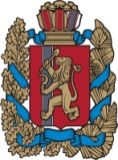 АДМИНИСТРАЦИЯ БОГУЧАНСКОГО РАЙОНАПОСТАНОВЛЕНИЕ17  .01 . 2020                               с. Богучаны                                   № 10- п«Об утверждении Порядка уведомления муниципальными служащими администрации Богучанского района представителя нанимателя (работодателя) о фактах обращения в целях склонения их к совершению коррупционных правонарушений, регистрации таких уведомлений и проверки содержащихся в них сведений»В соответствии со ст. 9 Федерального закона от 25.12.2008 №273-ФЗ «О противодействии коррупции ст. 7, 43, 47 Устава Богучанского района Красноярского края, ПОСТАНОВЛЯЮ:Утвердить Порядок уведомления муниципальными служащими администрации Богучанского района представителя нанимателя (работодателя) о фактах обращения в целях склонения их к совершению коррупционных правонарушений, регистрации таких уведомлений и проверки содержащихся в них сведений, согласно приложению. Главному специалисту по кадрам отдела правового, документационного обеспечения – Архив Богучанского района Л.С. Поликарповой обеспечить ознакомление с настоящим постановлением муниципальных служащих. Контроль за исполнением настоящего постановления оставляю за собой. Настоящее постановление вступает в силу в день, следующий за днем его официального опубликования в официальном вестнике Богучанского района. И.о. Главы Богучанского района                                           В.Р. Саар  Приложение к постановлению администрации  Богучанского района  от  17.01.2020г.№10-пПорядок уведомления муниципальными служащими администрации Богучанского района представителя нанимателя (работодателя) о фактах обращения в целях склонения их к совершению коррупционных правонарушений, регистрации таких уведомлений и проверки содержащихся в них сведенийI. ОБЩИЕ ПОЛОЖЕНИЯ1.1. Настоящий Порядок разработан в соответствии с частью 5 статьи 9 Федерального закона от 25.12.2008 N 273-ФЗ "О противодействии коррупции" и определяет Порядок уведомления муниципальными служащими администрации Богучанского района представителя нанимателя (работодателя) о фактах обращения в целях склонения муниципального служащего администрации Богучанского района к совершению коррупционных правонарушений, порядок подачи и регистрации уведомлений и организацию проверки сведений, содержащихся в уведомлении.1.2. Муниципальный служащий администрации Богучанского района (далее - муниципальный служащий) обязан уведомлять представителя нанимателя (работодателя) обо всех случаях обращения к нему каких-либо лиц в целях склонения его к совершению коррупционных правонарушений, перечисленных в подпункте "а" пункта 1 статьи 1 Федерального закона от 25.12.2008 N 273-ФЗ "О противодействии коррупции" (далее - Федеральный закон), в сроки, указанные в пункте 3.1 настоящего Порядка.II. ПЕРЕЧЕНЬ СВЕДЕНИЙ, СОДЕРЖАЩИХСЯ В УВЕДОМЛЕНИИ2.1. Направляемое уведомление должно содержать следующие сведения:- фамилия, имя, отчество, должность муниципального служащего, наименование структурного подразделения администрации Богучанского района;- дата, время и место обращения к муниципальному служащему в целях склонения его к совершению коррупционных правонарушений;- все известные муниципальному служащему сведения о лице, обратившемся к нему в целях склонения к совершению коррупционного правонарушения (фамилия, имя, отчество, место работы, должность, адрес проживания и др.);- сущность предполагаемого правонарушения (злоупотребление должностными полномочиями, нецелевое расходование бюджетных средств, превышение должностных полномочий, присвоение полномочий должностного лица, незаконное участие в предпринимательской деятельности, получение взятки, дача взятки, служебный подлог и др.);- способ склонения к правонарушению (подкуп, угроза, обещание, обман, насилие и др.);- обстоятельства склонения к правонарушению (телефонный разговор, личная встреча, почтовое отправление и др.);- дата подачи уведомления;- подпись муниципального служащего.2.2. К уведомлению прилагаются все имеющиеся материалы, подтверждающие обстоятельства обращения в целях склонения муниципального служащего к совершению коррупционных правонарушений.III. ПОРЯДОК ПОДАЧИ И РЕГИСТРАЦИИ УВЕДОМЛЕНИЙ3.1. Уведомление составляется в письменном виде по форме согласно приложению №1 к настоящему Порядку и направляется на имя представителя нанимателя (работодателя) в день обращения к муниципальному служащему каких-либо лиц в целях склонения его к совершению коррупционных правонарушений, а при нахождении муниципального служащего не при исполнении служебных обязанностей и вне пределов места работы - по прибытии к месту работы.3.2. Уведомление подлежит обязательной регистрации в день его поступления в журнале регистрации уведомлений о фактах обращения в целях склонения муниципального служащего администрации Богучанского района к совершению коррупционных правонарушений (далее - Журнал регистрации уведомлений), который ведется по форме согласно приложению № 2 к настоящему Порядку.3.3. Регистрация уведомлений осуществляется главным специалистом по кадровой работе администрации Богучанского района.3.4. Муниципальный служащий, которому в связи с исполнением должностных обязанностей стали известны сведения, содержащиеся в уведомлении, не вправе разглашать их другим лицам, за исключением случаев проведения проверки поступивших сведений в порядке, установленном действующим законодательством Российской Федерации.3.5. Копия зарегистрированного в установленном порядке уведомления выдается муниципальному служащему на руки под роспись в графе 10 (подпись муниципального служащего) Журнала регистрации уведомлений либо направляется по почте с уведомлением о получении.На копии уведомления, подлежащей передаче муниципальному служащему, ставится отметка о регистрации с указанием даты регистрации уведомления, фамилии, имени, отчества и должности лица, зарегистрировавшего данное уведомление.3.6. Листы Журнала регистрации уведомлений должны быть пронумерованы, прошнурованы и скреплены гербовой печатью администрации Богучанского района. Журнал хранится в течение 3 лет с момента регистрации в нем последнего уведомления, после чего передается в архив.3.7. Главный специалист по кадровой работе администрации Богучанского района обеспечивает доведение до представителя нанимателя (работодателя) информации о регистрации уведомления в установленном порядке в день его поступления.  IV. ОРГАНИЗАЦИЯ ПРОВЕРКИ СВЕДЕНИЙ, СОДЕРЖАЩИХСЯ В УВЕДОМЛЕНИИ4.1. Представителем нанимателя (работодателем) по результатам рассмотрения уведомления в течение трех рабочих со дня поступления к нему уведомления принимается одно из следующих решений:4.1.1. об оставлении уведомления без рассмотрения, если в нем содержатся сведения, по которым ранее в установленном порядке проводилась проверка, в ходе которой они не нашли своего подтверждения;4.1.2. о приобщении уведомления к ранее зарегистрированному уведомлению, если оно содержит аналогичные сведения, по которым проводится проверка;4.1.3. о направлении уведомления в органы прокуратуры или другие государственные органы, если в нем содержатся сведения, по которым ранее в установленном порядке проводилась проверка, в ходе которой они нашли свое подтверждение;4.1.4. о поведении проверки сведений, указанных в уведомлении.4.2. В случае принятия решения, указанного в пункте 4.1.3 настоящего Положения, Главный специалист по кадрам не позднее одного рабочего дня со дня принятия представителем нанимателя (работодателя) соответствующего решения направляет в органы прокуратуры или другие государственные органы уведомление и все имеющиеся материалы (при их наличии).4.3. Проверка сведений, содержащихся в уведомлении, осуществляется на основании распоряжения администрации Богучанского района, издаваемого представителем нанимателя (работодателя) о проведении проверки.4.4. Проверка сведений, содержащихся в уведомлении о факте склонения муниципального служащего к совершению коррупционных правонарушений, проводится в течение пяти рабочих дней со дня регистрации уведомления.4.5. Организацию проверки сведений, указанных в уведомлении, осуществляет комиссия по соблюдению требований к служебному поведению муниципальных служащих и урегулированию конфликта интересов в администрации Богучанского района (далее - Комиссия).В таком заседании комиссии может принимать участие прокурор. Председатель комиссии представляет в органы прокуратуры или другие государственные органы, необходимые материалы не позднее одного рабочего дня.  В проведении проверки не может участвовать муниципальный служащий, прямо или косвенно заинтересованный в ее результатах. В этих случаях он обязан обратиться к представителю нанимателя (работодателю) с письменным заявлением об освобождении его от участия в проведении этой проверки.4.6. В ходе проверки у муниципального служащего могут быть истребованы дополнительные объяснения или дополнительная информация в отношении лиц, обратившихся к нему в целях склонения к коррупционным правонарушениям, или в отношении представленных сведений о коррупционных правонарушениях, по поводу которых поступило обращение, а также о действиях муниципального служащего в связи с поступившим к нему обращением.4.7. В ходе проверки должны быть полностью, объективно и всесторонне установлены:а) причины и условия, которые способствовали обращению лиц к муниципальному служащему с целью склонения его к совершению коррупционных правонарушений;б) действия (бездействие) муниципального служащего, к незаконному исполнению которых его пытались склонить.4.8. По итогам проверки Комиссией готовится письменное заключение, которое подписывается всеми присутствующими на заседании членами Комиссии и направляется представителю нанимателя (работодателю) для принятия решения в соответствии с действующим законодательством Российской Федерации.В письменном заключении:а) указываются результаты проверки представленных сведений с подтверждением факта обращения с целью склонения муниципального служащего к совершению коррупционных правонарушений;б) указываются конкретные мероприятия, проведение которых необходимо для устранения выявленных причин и условий, способствующих обращению в целях склонения муниципального служащего к совершению коррупционных правонарушений, предложения о направлении (либо не направлении) информации в правоохранительные органы.4.9. Решение о передачи уведомления и материалов проверки в органы прокуратуры или другие государственные органы принимается представителем нанимателя (работодателя) в течении одного рабочего дня со дня поступления к нему письменного заключения, указанного в п. 4.8. настоящего Положения, путем проставления на письменном заключении соответствующей резолюции.4.10. Заключение и материалы проверки направляются главным специалистом по кадрам администрации Богучанского района в органы прокуратуры или другие государственные органы в течении двух рабочих дней со дня принятия представителем нанимателя (работодателя) решения, указанного в п. 4.9. настоящего Положения. 4.9. Главный специалист по кадровой работе администрации Богучанского района в течении двух рабочих дней направляет муниципальному служащему, подавшему уведомление, о решении, принятом представителем нанимателя (работодателем). Письменное уведомление о принятых решениях вручается лично муниципальному служащему или направляется по почте заказным письмом с уведомлением о его получении. 4.10. Копия распоряжения о проведении проверки, копия письменного заключения о результатах проверки подлежат приобщению к личному делу соответствующего муниципального служащего. V. ЗАКЛЮЧИТЕЛЬНЫЕ ПОЛОЖЕНИЯ5.1. Настоящий Порядок применяется также и в случае, если от муниципального служащего поступило уведомление о фактах совершения другими муниципальными служащими администрации Богучанского района  коррупционных правонарушений.5.2. Муниципальный служащий Администрации, которому в связи с исполнением должностных обязанностей стали известны сведения, содержащиеся в уведомлении, не вправе разглашать их другим лицам, за исключением случаев проведения проверки поступивших сведений в порядке, установленном действующим законодательством Российской Федерации.5.3. Представитель нанимателя (работодатель), главный специалист по кадровой работе обеспечивают конфиденциальность полученных в уведомлении сведений.5.4. Невыполнение муниципальными служащими администрации Богучанского района обязанности, предусмотренной статьей 9 Закона "О противодействии коррупции", является правонарушением, влекущим его увольнение с муниципальной службы либо привлечение его к иным видам ответственности в соответствии с законодательством Российской Федерации.Приложение №1 к Порядку                                 Главе администрации Богучанского района                                ____________________________________________                                (Ф.И.О., должность муниципального служащего,                                    наименование структурного подразделения)УВЕДОМЛЕНИЕ    В соответствии со статьей  9 Федерального закона Российской Федерации от25.12.2008   N  273-ФЗ  "О  противодействии  коррупции"  уведомляю  о  фактеобращения в  целях склонения меня к коррупционному правонарушению со стороны____________________________________________________________________________(указывается  Ф.И.О.,  должность,  все  известные сведения о физическом лице    (представителе юридического лица), склоняющем к правонарушению)____________________________________________________________________________            (дата, время, место склонения к правонарушению)Склонение к правонарушению производилось в целях осуществления мною____________________________________________________________________________            (сущность предполагаемого правонарушения)Склонение к правонарушению осуществлялось посредством____________________________________________________________________________    (способ склонения: подкуп, угроза, обещание, обман, насилие и др.)Склонение к правонарушению производилось _______________________________________________________________________________________________________________    (обстоятельства   склонения:   телефонный   разговор,   личная  встреча,                 почтовое отправление, место, время и др.)       Дата                              Подпись                      Уведомление зарегистрировано                      в Журнале регистрации уведомлений                      "__" "_________" 20__ г. N _____,                  _________________________________________                  (Ф.И.О., должность и подпись специалиста,                  _________________________________________                  ответственного за регистрацию уведомления)Приложение №2 К Порядку  Журналрегистрации уведомлений муниципальными служащимиадминистрации Богучанского района представителя нанимателя(работодателя) о фактах обращения в целях склоненияих к совершению коррупционных правонарушенийначат "__" __________ 20__ г.Окончен "__" __________ 20__ г.на "__" листахN п/пРегистрационный номерДата и время регистрации уведомленияФ.И.О., должность подавшего уведомлениеКраткое содержание уведомленияСведения о результатах проверкиСведения о принятом решенииФ.И.О. регистрирующегоПодпись регистрирующегоПодпись муниципального служащего, подавшего уведомлениеОсобые отметки1234567891011